
St Oswald's Catholic Primary School						       St Oswald’s Catholic Community:Headteacher - Mrs B Wood							       With Christ at the centre of ourChapel Lane								       community, our mission is to live, Longton									       love and learn as Jesus taught us.Preston PR4 5EBEmail head@longton-st-oswalds.lancs.sch.uk					       Tel: 01772 613402        bursar@longton-st-oswalds.lancs.sch.uk			                                          Fax: 01772 613440In Year Admissions Information for ParentsIn Year Admissions are admissions to school that take place outside the normal admissions rounds (i.e Reception and Year 7). If you are new to the area and require a school place or if you already reside in the area and you want to move your child from their current local school to our school, your application should be made directly to our school and the child will be admitted where there are available places. To apply for a place, complete our In Year Admissions form and return to: head@longton-st-oswalds.lancs.sch.ukIf you would like your application to be considered under our faith criteria, in addition to the In Year Admissions form, please also complete a Supplementary Faith Form. Copies of both forms are available in the Admissions section of our website or from the school office. If you have any questions in relation to in year admissions, please contact us either by email at:head@longton-st-oswalds.lancs.sch.uk or by phone on 01772 613402.You may ring the school office to confirm that the form and accompanying evidence has been received. Your application will be acknowledged upon receipt and we will advise you of the outcome within a maximum of 15 school days.  Where places are available, but we have more applications than places, the published oversubscription criteria will be applied, to ensure the correct child/children are offered the places. If there are no places available, the child will be added to the waiting list and you have the right of appeal.   Please see below for appeal information. Please note, that the waiting list does NOT guarantee a place at our school and if your child is currently not in education you should either make an appeal to our school and/or apply for a place at an alternative school.  Further information on how to apply for a local school can be found on the Lancashire County Council website: https://www.lancashire.gov.uk/children-education-families/schools/apply-for-a-schoolplace/changing-schools-during-the-school-year/AppealsThe school's admission appeals are supported by Lancashire County Council. If the Governing body cannot offer a school place, parents have the right to make an appeal. This appeal should be submitted using the link below within twenty days of refusal of admission. The appeal provides you with an opportunity to explain why you wish to register your child at our school. The appeal forms and advice on how to complete them is available on the Lancashire County Council website: https://www.lancashire.gov.uk/children-education-families/schools/appeal-against-an-admissiondecision/primary-school-appeals/Lancashire County Council will contact you in respect of your appeal application and inform you of the arrangements. The outcome of the appeal will be notified to you in writing. The decision of the Independent Appeal Panel is binding to all parties, i.e the family and the school. Please note that this right of appeal against the Governors’ decision does not prevent you from making an appeal in respect of any other school.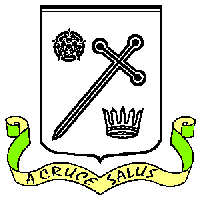 